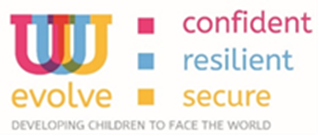 NamePhone NumberAddressEmail addressDo you have a Disclosure Scotland PVG Check? Do you have a Disclosure Scotland PVG Check? Do you have a Disclosure Scotland PVG Check? We can arrange this for you if you don’t have a PVGWe can arrange this for you if you don’t have a PVGWe can arrange this for you if you don’t have a PVGWhy are you interested in becoming a Board member of U-evolve? Why are you interested in becoming a Board member of U-evolve? Why are you interested in becoming a Board member of U-evolve? Why are you interested in becoming a Board member of U-evolve? What skills would you bring to the Board?What skills would you bring to the Board?What skills would you bring to the Board?What skills would you bring to the Board?What do you think your main contribution to U-evolve will be?What do you think your main contribution to U-evolve will be?What do you think your main contribution to U-evolve will be?What do you think your main contribution to U-evolve will be?What will be your biggest learning as a Board member for U-evolve?What will be your biggest learning as a Board member for U-evolve?What will be your biggest learning as a Board member for U-evolve?What will be your biggest learning as a Board member for U-evolve?Signature:Signature:Date:Date: